QUESTIONNEMENTAnalyse du réseau électrique rénové de l’écluse d’AvignonInformations complémentairesUne estimation de la puissance apparente en un point peut être obtenue par la somme algébrique des puissances apparentes des circuits avals lorsque les valeurs des puissances active et réactive ne sont pas connues.Documents nécessaires pour cette partie :Dossier technique : DTEC1, DTEC 2 et DTEC3Dossier réponses : DREP1 et DREP2 Analyse du réseau de distribution et de sa conduiteIndiquer, sur votre copie, les repères des « sources d’énergies » permettant d’alimenter « les équipements ».Entourer, sur DREP1, le réseau BT 400 V en le notant « Réseau BT 400 ».Entourer, sur DREP1, le réseau HT 5,5 kV en le notant « Réseau HT 5,5 ».Indiquer, sur votre copie, quels sont les équipements alimentés lorsque la source d’énergie est le groupe électrogène. Compléter, sur DREP2, les états (O pour OUVERT ou F pour FERMÉ) des disjoncteurs et des interrupteurs selon les deux cas proposés.Justifier, en fonction de l’enjeu général, la présence de toutes les sources d’énergie.Justification de la puissance apparente du transformateur « TA12 »Déterminer la puissance apparente nominale nécessaire à l’alimentation du poste Écluse.Calculer la puissance apparente nécessaire à l’alimentation d’une pompe de vidange.Estimer alors la puissance apparente au niveau du transformateur « TA12 ».Justifier, sur votre copie, la valeur de 1 MVA de la puissance apparente du transformateur « TA12 ».Quelle canalisation, quel disjoncteur pour la distribution électrique ?Documents nécessaires pour cette partie :Dossier technique : DTEC1Dossier ressources : DRES1, DRES2, DRES3Dossier réponse : DREP3, DREP4Canalisation C1Justifier, par le calcul, que nous pouvons choisir pour le disjoncteur un courant assigné IN de 1000 A.Rechercher la valeur de  en complétant le document réponse DREP3.Déterminer, en vous justifiant, la section S du câble.Choisir les références du disjoncteur et de ses accessoires en complétant le document réponse DREP4.Réglage de l’unité de contrôle associé au disjoncteurDonner, en vous justifiant, les positions des commutateurs pour régler les seuils, Ir, Isd, Ii.Donner, en vous justifiant, les positions des commutateurs pour régler les temporisations, tr, tsd.Quelle solution technique pour la commande des portes de l’écluse ?Informations complémentairesLa notation CIDR 172.108.22.10/28 correspond à :une adresse de sous-réseau : 172.108.22.10un masque de sous-réseau : 255.255.255.240Documents nécessaires pour cette partie :Dossier technique : DTEC4 et DTEC5Dossier ressources : DRES4, DRES5, DRES6 et DRES7Dossier réponse DREP5Étude de l’architecture de la commande de déplacement des portes amont et avalDonner en vous justifiant la référence des variateurs qui piloteront les moteurs.Indiquer la longueur de câble blindé maximale admissible sans filtre entre le variateur et le moteur. Choisir et justifier la référence d’un filtre qui pourrait éventuellement être installé entre un variateur et un moteur.Rédiger un message électronique destiné à votre chef de projet pour lui rendre compte de votre analyse des deux solutions proposées sur le document DTEC4 et pour lui proposer un choix argumenté. Votre message comprendra une introduction pour exposer le problème qui vous a été soumis. Un paragraphe dans lequel vous comparerez les deux solutions du point de vue du matériel installé, du point de vue de la longueur des câbles et de l’installation éventuelle de filtres et du point de vue de la continuité de service et un paragraphe dans lequel vous préciserez la solution que vous souhaitez voir retenue.Automatisme Déterminer la puissance demandée par l’ensemble des cartes installées en complétant le document DREP5.Choisir et justifier la référence de la carte alimentation 5 VDC.Choisir et justifier la référence du commutateur.Indiquer la plage d’adresses disponibles pour le sous-réseau « Gestion technique centralisée ».Quelles recommandations suite aux incidents de mise en service ?Documents nécessaires pour cette partie :Dossier technique : DTEC6Dossier ressources : DRES8Scénario 1 Indiquer, en vous justifiant, l’hypothèse que vous considérez la plus probable :Hypothèse 1 : le courant nominal absorbé par le moteur, durant la phase 2, est supérieur au courant que le variateur peut délivrer et cet objet n’est pas réellement la cause du problème ;Hypothèse 2 : le courant a transitoirement augmenté et a dépassé les limites du variateur.Analyser, afin d’établir un diagnostic, les causes du dysfonctionnement, à partir de la mesure et du défaut (revoir contexte), pour confirmer votre hypothèse. Faire une proposition cohérente par rapport à votre diagnostic.Scénario 2 : l’ouverture de la porte aval semble être plus lente que prévu Hypothèse : le variateur serait mal configuré. Une simple mesure du temps à l’aide d’un chronomètre donne 157s pour que la porte passe de la position fermée à la position ouverte.Analyser la situation puis établir un diagnostic.Faire une recommandation au technicien afin qu’il puisse modifier la configuration du variateur..ContexteLe schéma du réseau électrique de la centrale hydroélectrique et de l’écluse d’Avignon est représenté sur le document technique DTEC1.Nous désignons « alternateur » chaque équipement repéré GA1, GA2, GA3 ou GA4 tandis que l’ensemble « GA1 et GA2 » ou « GA3 et GA4 » est nommé un « groupe d’alternateurs ». Il y a donc 4 alternateurs et deux groupes d’alternateurs.Le terme « les équipements » fait référence aux auxiliaires RD et RG, aux pompes de vidange, et à l’alimentation du poste écluse avec en particulier les actionneurs permettant d’ouvrir les portes amont ou aval.Nous employons le terme « source d’énergie » pour décrire un générateur qui transforme de l’énergie primaire en énergie électrique.Spécifications :En fonctionnement normal, les équipements sont alimentés par un seul groupe d’alternateurs ;Les transformateurs ne sont utilisés que pour abaisser la tension ;Une pompe de vidange est utilisée pour vider la salle des groupes d’alternateurs ;Une seule pompe de vidange parmi les deux est mise en fonctionnement ;La puissance apparente nécessaire à chacun des auxiliaires (Auxiliaires RG ou Auxiliaires RD) est égale à 150 kVA.Contraintes :La compagnie nationale du Rhône (CNR) impose que trois sources d’énergie électrique restent disponibles. La gestion des priorités entre les sources n’est pas étudiée.ContexteLa rénovation de l'ouvrage a conduit à la proposition donnée en DTEC1. Cela a nécessité de revoir l’installation entre le poste HTA / BT et le poste TGBT rive droite et rive gauche.L’étude porte sur le disjoncteur JRDS, l’unité de contrôle associé et la canalisation C1, voir figure ci-dessous.Données pour la canalisation C1:le câble est monoconducteur de type polyéthylène réticulé triphasé ; le neutre est non distribué ;l'âme du conducteur sera en cuivre ;il est posé sur des chemins de câbles perforés, avec un autre circuit disposé en une couche ;la température ambiante ne dépassera pas 20°C ;Rappel de quelques valeurs normalisées pour le choix du courant assigné (calibre) du disjoncteur IN : 63, 80, 100, 125, 160, 630, 800, 1000, etc. Données pour le choix du disjoncteur :Compact NS, débrochable avec commande électrique communicante sous 48 V;Sur DRES2, le calibre de chaque disjoncteur est donné par le nombre derrière le sigle NS. Nous avons ainsi les calibres 630 A ; 800 A ;1000 A ;1250 A ; 1600 A.Le courant de court-circuit triphasé présumé au point de raccordement du disjoncteur est de 22,8 kA;neutre non distribué ;raccordement par prise avant.Données pour le réglage de l’unité de contrôle :Vous décidez d’associer une unité de contrôle Micrologic 5.0.E au disjoncteur JRDS. En vous aidant d’un outil logiciel approprié, vous établissez la courbe de déclenchement à régler pour ce disjoncteur. Cette courbe est fournie par le document ci-dessous. Vous préparez les réglages d’une unité de contrôle.Ne pas tenir compte de l’espacement entre les valeurs sur l’axe des abscisses qui est logarithmique.ContexteDans le cadre de la rénovation du poste de l’écluse, les moteurs Dahlander ont été remplacés par des moteurs asynchrones triphasés de référence K11R132S2 (voir DRES5). Ils seront pilotés par des variateurs de vitesse afin de maîtriser les vitesses de déplacement. Le chef de projet vous demande de mener deux études techniques :une première étude qui concerne le choix de l’architecture des tableaux électriques de commande des moteurs de portes et le choix des constituants selon les spécifications ci-dessous et les propositions figurant sur le document DTEC4 ;
une deuxième étude qui s’intéresse à la plateforme d’automatisme. La pré-étude a permis de définir les cartes d’entrées et de sorties nécessaires. Il reste l’alimentation 5 VDC à choisir ainsi que le commutateur permettant de connecter l’ensemble au réseau informatique de l’installation. Une représentation des racks d’automatisme et des références de chacune des cartes d’entrée/sortie est disponible sur le document DTEC5Spécifications fonctionnellesles portes sont manœuvrées l’une après l’autre, jamais en même temps ;les constituants principaux des coffrets de commande sont installés en double de manière à pallier à toute défaillanceSpécifications électriquesle réseau de distribution est un réseau triphasé 400 V ;le schéma de liaison à la terre est du type IT ;les variateurs doivent pouvoir délivrer un courant transitoire égal à 2,5 fois le courant nominal moteur pendant une durée de 2 secondes.Spécifications automatismeseule la consommation sous la tension 5 VDC est prise en compte pour le choix de l’alimentation ; les autres niveaux de tension sont fournis par des alimentations externes hors étude ;le module alimentation sera alimenté sous la tension de 230 V alternatif ;le commutateur doit être équipé d’au moins 5 ports Ethernet blindés (10/100 BASE-TX) et de deux liaisons fibre optique afin de permettre la transmission vers les deux principaux postes de pilotage et de supervision.ContexteLe moteur précédemment utilisé pour permettre l’ouverture de la porte aval de l’écluse était un moteur de type « Dahlander » à deux vitesses. Ce dernier étant vétuste et inadapté, il a été décidé de le changer au profit d’un moteur asynchrone associé à un variateur.Le profil de vitesse retenu est indiqué sur la figure 5, ci-après. Le bureau d’étude a retenu les matériels suivants :Un variateur de référence ATV71HU55N4 ;Un moteur asynchrone du constructeur « VEM Motors Thurm » de réf. K11R132S2. Les caractéristiques principales sont : 5,5 kW ; 18,4 Nm ; 2860 tr.mn-1 ; 400 V ; In=11,5 A.Vous avez observé, durant la mise en service, plusieurs incidents qui sont décrits sous la forme de scénario et vous devrez établir un diagnostic afin d’envisager les modifications à effectuer.Scénario 1 qui se déroule durant la phase 2: un objet de faible taille a entravé les mouvements de la porte durant quelques secondes et le variateur s’est mis en défaut. Cette situation peut se reproduire et il faudrait éviter que le variateur se mette en défaut trop souvent.Conditions : vous avez utilisé le terminal graphique du variateur, il indique que le paramètre OCF est en défaut (voir cause probable sur DRES8) ;On a mesuré, voir DTEC6, la valeur efficace du courant qui traverse le moteur lors d’une phase normale d’ouverture de la porte.Scénario 2 : l’ouverture de la porte aval semble être plus lente que prévu Conditions : les paramètres du variateur : ITH=11,5, ACC =10, DEC=19, LSP=0 et HSP=40.Mécanisme de fermeture de la porte aval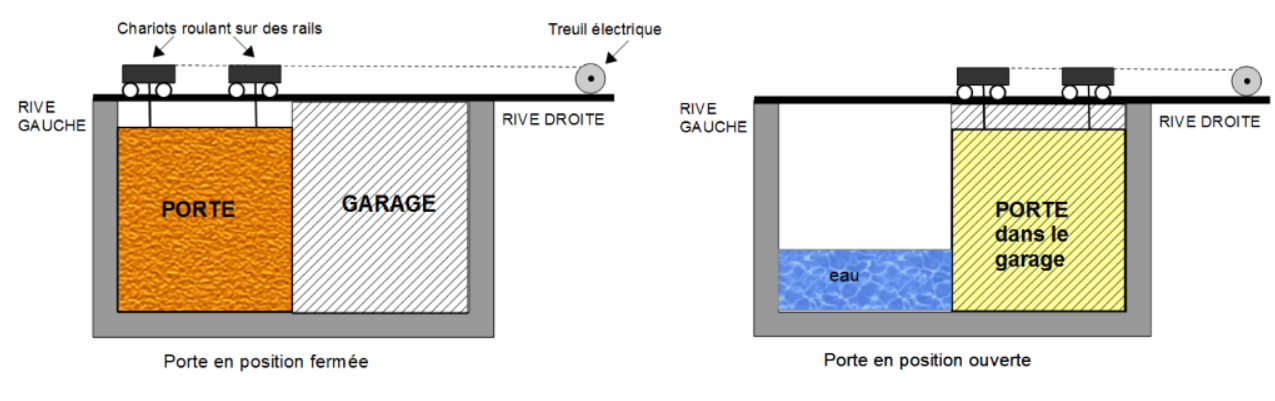 La porte Aval est coulissante du type « suspendue ». Elle quitte le garage situé à droite pour obstruer le sas (revoir le principe dans la présentation générale). Les dimensions de la porte aval sont :  L = 12,1 m ; H = 13,4 m ; E = 1,0 m.Le mouvement, figure 5, se décompose en 3 phases : 1 : phase d’accélération pendant 10 s ;2 : phase à vitesse de translation constante (vporte =117x10-3m.s-1) pendant 92 s ;3 : phase de décélération pendant 19 s.